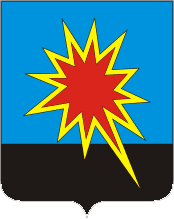 КЕМЕРОВСКАЯ ОБЛАСТЬКАЛТАНСКИЙ ГОРОДСКОЙ ОКРУГАДМИНИСТРАЦИЯ КАЛТАНСКОГО ГОРОДСКОГО ОКРУГАПОСТАНОВЛЕНИЕОт 02.02.2015 г.         № 15-пОб утверждении состава и организации деятельности антитеррористической комиссииКалтанского городского округа В связи с кадровыми и структурными изменениями в аппарате администрации Калтанского городского округа, в целях обеспечения эффективности мероприятий по координации деятельности и профилактике терроризма и минимизации и ликвидации последствий его проявлений:1.Утвердить состав антитеррористической комиссии Калтанского городского округа (приложение №1).2. Начальнику отдела организационной и кадровой работы администрации Калтанского городского округа (Т.А.Верещагина) ознакомить членов антитеррористической комиссии Калтанского городского округа с данным постановлением.3. Считать утратившим силу постановление администрации Калтанского городского округа от 30.05.2014 г. № 156-п «Об утверждении состава и организации деятельности антитеррористической комиссии Калтанского городского округа».4. Постановление вступает в силу со дня подписания. 5. Контроль исполнения постановления оставляю за собой.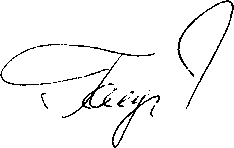 Глава Калтанскогогородского округа							И.Ф. Голдинов										приложение№1                                                                              Утвержденпостановлением администрации Калтанского городского округа От  02.02.2015г.  № 15-пСоставантитеррористической комиссии Калтанского городского округа- Голдинов Игорь Федоров                - глава Калтанского городского округа,                                                              председатель комиссии- Шайхелисламова                                  - первый заместитель главы Калтанского Лилия Анатольевна       		     городского округа по ЖКХ,        первый заместитель председателя         комиссии- Ломиковский Андрей Анатольевич  	- начальник отдела МБУ «УЗНТ КГО», ответственный секретарь антитеррористической комиссииЧлены комиссии:- Власов Вячеслав Сергеевич- начальник отделения в г.Осинники Управления ФСБ РФ по Кемеровской области, заместитель председателя комиссии (по согласованию  - Шабалин Алексей Анатольевич- начальник  отдела МВД России по г.Калтану, заместитель председателя комиссии (по согласованию)- Майер Виктор Владимирович- заместитель главы Калтанского городского округа по работе с правоохранительными органами и военно-мобилизационной подготовкеНиколаева Марина Владиславовна- управляющий делами – руководитель аппаратаРудюк Олег Александрович- заместитель главы Калтанского городского округа по строительствуКлюева Анна Богдановна- заместитель главы Калтанского городского округа по социальным вопросамГоршкова Алла ИгоревнаПомыткинСергей Николаевич- заместитель главы Калтанского городского округа по экономике- директор МБУ «УЗНТ КГО»-Оборонова Елена Фёдоровна- директор МКУ «УМИ КГО»-Чушкина Валентина ПетровнаДубовик Виктор Станиславович- начальник финансового управления города Калтан (по согласованию)Председатель Совета народных депутатов Калтанского городского округа (по согласованию)-Осьминко Павел Алексеевич- начальник отдела «Военный комиссариат по городам Осинники, Калтан» (по согласованию)- Сидоров Сергей Михайлович     - начальник ФГКУ «12 отряд ФПС по              Кемеровской области» (по согласованию)-Санникова Оксана Николаевна- заместитель начальника ОНД г. Осинники г. Калтана Управления надзорной деятельности профилактической работы ГУ МЧС России по КО, начальник ОНД  г. Калтан  (по согласованию)-Кречетова Вера Николаевна- главный врач МБУЗ «ЦГБ»-Тутынин Дмитрий Александрович-начальник ЛТЦ «Южный центр телекоммуникаций» Кемеровского филиала ОАО «Ростелеком» (по согласованию)-КунгуроваНадежда Вильгельмовна- начальник отдела ТУФС по г.г. Осинники и Калтан (по согласованию)                                                               -Ортман Борис Викторович- главный Государственный ветеринарный инспектор г.Осинники (по согласованию)